§122.  Conditions of bond; filingThe condition of the Treasurer of State's bond shall be for the faithful discharge of all the duties of his office, and that during his continuance in office he will not engage in trade or commerce, or act as broker, agent or factor for any merchant or trader; and that he, or his executors, administrators or sureties, or their executors or administrators, shall render a just and true account of all his agents' and servants' doings and transactions in the office to the Legislature, or to such committee as it appoints, on the first day of each regular session of the Legislature, previous to the choice of a new treasurer, and at any other time when required by the Legislature or the Governor; and that he will settle and adjust said account and faithfully deliver to his successor in office or to such person as the Legislature appoints, all moneys, books, property and appurtenances of said office, in his, or any of his agents' possession, and pay over all balances found due on such adjustment. Such bond, when approved as the Constitution prescribes, shall be lodged in the office of the State Auditor.  [PL 1975, c. 771, §35 (AMD).]SECTION HISTORYPL 1975, c. 771, §35 (AMD). The State of Maine claims a copyright in its codified statutes. If you intend to republish this material, we require that you include the following disclaimer in your publication:All copyrights and other rights to statutory text are reserved by the State of Maine. The text included in this publication reflects changes made through the First Regular Session and the First Special Session of the131st Maine Legislature and is current through November 1, 2023
                    . The text is subject to change without notice. It is a version that has not been officially certified by the Secretary of State. Refer to the Maine Revised Statutes Annotated and supplements for certified text.
                The Office of the Revisor of Statutes also requests that you send us one copy of any statutory publication you may produce. Our goal is not to restrict publishing activity, but to keep track of who is publishing what, to identify any needless duplication and to preserve the State's copyright rights.PLEASE NOTE: The Revisor's Office cannot perform research for or provide legal advice or interpretation of Maine law to the public. If you need legal assistance, please contact a qualified attorney.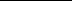 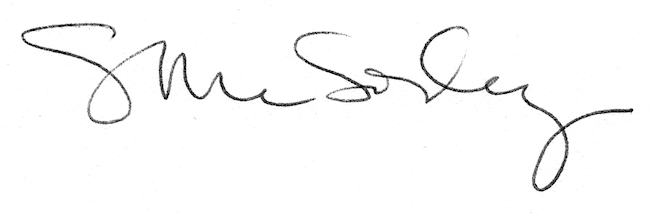 